Discontinued:Completed:Future:Hold per order (Pharmacy)Related Contact:Cabinet Override:Active:: Sort by: 07000800090010001100120013001400Morphine Sulfate  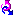  1000diphenhydramine(aka: benadryl) 0800
  Protonix 40 mg  1000Ancef (aka Cefazolin) 1 gram0800
  simvastatin (aka: ZOCOR) tablet 40 mg sodium chloride 0.9% 1,000 mL 